A 2016-os Eger kupa sorozat 2. fordulójának és aIII. Tűzoltó tájfutó versenyek kiírása2016.09.24 – EgerRendezőEgri Spartacus Tájékozódási Futó SE, 3300 Eger, Zellervár u.3 tetőtér 5.A verseny támogatóiEger Megyei Jogú Város						Bükki Nemzeti Park						Egererdő Erdészeti Zrt – az állami erdők gondos gazdája	Országos Katasztrófavédelmi Sportegyesület						Heves Megyei Katasztrófavédelmi Igazgatóság							Egri Tűzoltó Múzeum	VersenyformaNappali, egyéni, kétfordulós rövidtávú regionális rangsoroló verseny.VersenybíróságElnök: Blézer AttilaPályakitűző: Berecz GáborEllenőrzőbíró: Bózsó ZoltánA versenyközpont helyszíneEgri Tűzoltó Múzeum, Eger, Tűzoltó tér 5. Jelentkezés: 9 - 10:30-ig a versenyközpontban. A versenyen résztvevőknek a múzeumba a belépés ingyenes!Tervezett „0” idő1. futam - 10:00	2. futam – 14:30KategóriákF/N 12D, 12C, 14B, 16B 18B, 15-18C, 21B, 35B, 45B, 55B, Nyílt kezdő, Nyílt technikás,Katasztrófavédelem állománya: F/N 21B, 35B, 45B, 55BNevezésHatáridő: 2016.09.17 - név, egyesület, kategória, versenyengedély-szám és SI dugókaszám megadásával.Katasztrófavédelem állományának a BM OKF versenykiírása szerint.Nevezési cím: Fekete Zoltán, 3395 Demjén, Széchenyi u.47, tel: +36 70 3170095e-mail: fekete.zoltan.esp@gmail.comNevezési díj: F/N 12-14-16-18 és Nyílt – 500Ft/fő/futam, 21-35-45-55 – 800Ft/fő/futamDíjazásA kategóriák 1-3 helyezettjei oklevél-díjazásban részesülnek EgyebekKevesebb, mint 5 fő esetén a rendezőség a kategória-összevonás jogát fenntartja!Az időben nevezőknek elektronikus formában versenyértesítőt küldünk.Eredményes versenyzést kíván a Rendezőség!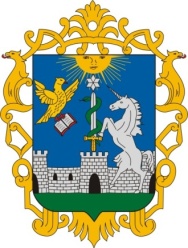 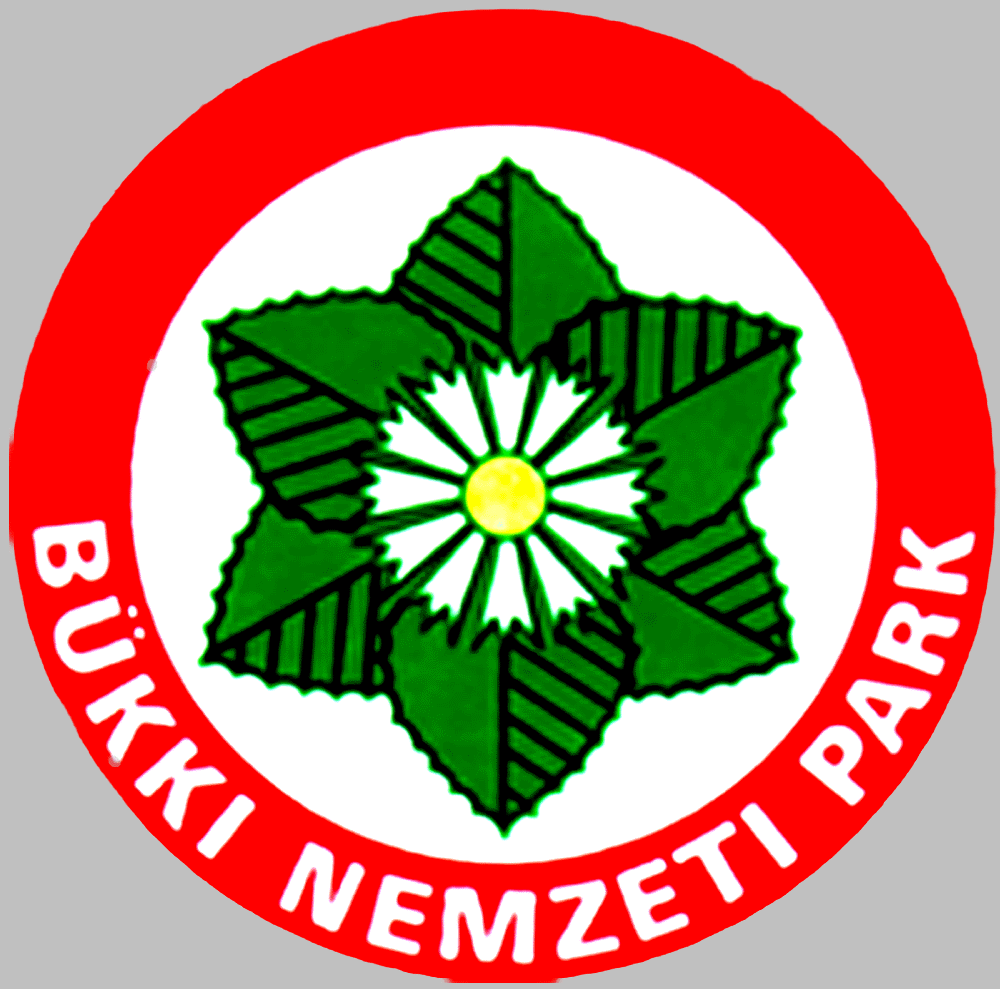 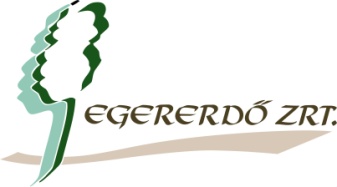 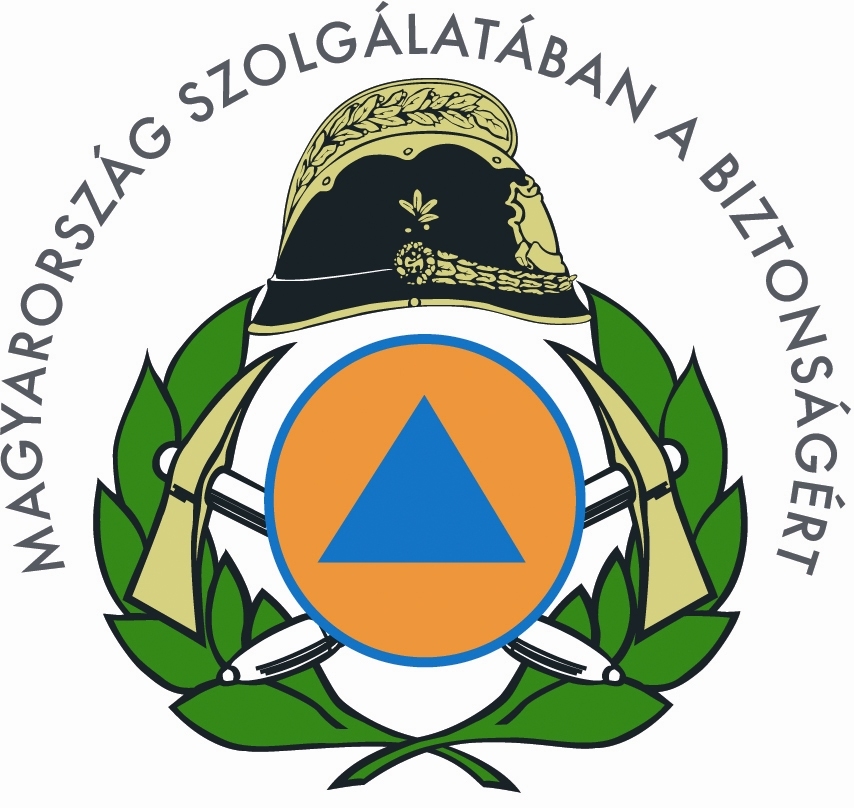 